北京师范大学未来设计创新研究中心 
正式招收（非全日制）艺术硕士关于未来设计创新研究中心FDC北京师范大学未来设计创新研究中心（以下简称未来设计中心FDC）成立于2019年11月，是一个研究型实体中心。该中心负责筹建北京师范大学未来设计学院，学院拟定于2021 年上半年建成。未来设计中心FDC根植于艺术与科技的交叉领域，通过在人文、艺术、设计、科技、社科等领域广泛的跨界合作，以及研究、教育、实践一体化，形成以学科互补、问题驱动、项目导向为特色的教学，设立未来生活方式、艺术与科技、未来设计教育三个研究方向，培养具有精确专业素养、专业前沿视野、综合分析能力和科学人文理念的复合型创新型人才，开发基于实际应用环境的具有国际前沿水准的实验性设计产品，为设计行业的探索性发展提供先驱实践。寄语“未来设计创新研究中心聚集了一群卓越的学者和行业专家，他们代表着这个学科的水平，引领着未来艺术与设计教育的方向。我们希望在这里培养具有设计创新思维，敢于改变未来，影响未来的领袖型设计人才。”————高鹏北京师范大学未来设计创新研究中心 主任人才定位未来生活方式Future Lifestyle————面向实用及新文化形态的设计 
这是一个面向市场、面向新型互联网文化、面向基于新技术变革而形成的未来文化环境和生活方式，进行的实用型产品的设计课程方向的研究。该领域研究体现人文关怀，对接具体产品和功能设计，链接广大文化设计生活应用。包括产品设计，信息传播与可视化设计、服装与首饰设计，空间与环境设计、时尚生活设计、东西方传统手工艺等领域课程。 
“未来生活方式”研究希望培养学生具有分析与预判社会发展趋势的能力，掌握先进的设计理念、方法与工具，了解机构和市场运行模式及产品开发流程，成为未来生活方式的创造者和领军者。艺术与科技 Art and Technology————面向前沿科技概念性的研究 
“艺术与科技”针对科技在艺术设计领域的应用，涉及AI人工智能设计应用、新媒体交互设计、用户体验，认知学科等领域，专注于对未来潜在可能性的概念性设计。 
该领域研究对接国际前沿学科，争创一流学术研究成果，以发展前沿问题为导向，以未来社会人类生活模式的科技性为根本，坚持可持续创新，培养具有跨界思维、综合解决能力、未来视野、系统化和策略化思维模式的创新型艺术设计人才。未来设计教育Future Design Education————面向设计专业的教育体系开发 
“未来设计教育”是在教育学领域作出的创新研究，将培养未来设计所需的新型人才，探讨设计教育的未来发展方向。该研究致力于真正了解世界艺术教育发展的趋势，了解世界主要设计教育体系的设计思路和逻辑、发展模式、课标体系、监察体系及体系建立的依据，最终发展出适合中国本土国情、适应未来信息化社会的新型教育体系及人才培养模式。 研究涉及教学方式、课程框架、教材编写、认知学科教育等，另采用北京师范大学心理学、文学、教育学等学科优势，突出师范类院校特色，开创设计跨学科教育的新方向，探讨设计教育的未来发展方向。导师阵容谭平中国美术家协会实验艺术委员会主任、国际当代艺术研究中心主任，曾任中国艺术研究院副院长、中央美术学院副院长高鹏 北京师范大学研究员、未来设计创新研究中心主任，中国博物馆协会美术馆专业委员会理事，中央美术学院理事，今日美术馆荣誉馆长王敏 长江学者特聘教授、联合国科教文组织中国委员会评审专家、国务院学位办学位授权点调整评审工作专家，曾任中央美术学院设计学院院长许平 国务院学位委员会第七届（设计学）学科评议组召集人，曾任中央美术学院设计学院副院长、研究生院院长、设计文化与政策研究所所长Tony Brown  法国巴黎国立高等美术学院终身教授，曾任巴黎高等美术学院雕塑系主任、“塞纳计划”艺术博士项目主任、帕森斯艺术设计学院巴黎分院教务长李琦 北京大学遥感与GIS所教授，率先提出“数字城市”概念并将技术运用到北京奥运会等多项重大活动中，获国家、省部级科技进步奖12项Miriam Mirolla 罗马美术学院终身教授、知觉理论专业和艺术心理学专业主席，世界领域“未来”概念研究专家叶锦添美术指导、服装设计师、视觉艺术家，曾获奥斯卡“最佳艺术指导”和英国电影学院“最佳服装设计”等奖项研究生项目介绍由艺术与传媒学院和未来设计创新研究中心，未来设计学院（筹）联合培养非全日制艺术硕士。项目汇集了北京师范大学最优师资阵容，发挥本校心理学、教育学、文学等强势学科的特长，由多位参与创办国内知名高校设计学院的院长组成学术委员会，并聘请多位国际艺术与设计领域的学者担任特聘教授，为硕士生的培养提供智力支持，打造中国设计界中坚力量的“黄埔军校”。招生人数设美术专业艺术设计方向，珠海校区培养，非全日制硕士研究生30人。 考试录取考试分初试和复试两阶段，只招收定向生。初试需参加全国研究生入学统一考试，达到我校自主划定的复试分数线的考生具有复试资格。复试包括面试和专业笔试，进一步考查学生的专业基础，综合分析能力，解决实际问题能力等。根据考生初试和复试成绩，结合申请材料、思想政治表现等因素确定录取名单。学制及学位本项目采用非全日制方式学习，学制三年，每月集中上课。学生按规定完成学业，符合毕业要求的，颁发艺术硕士专业学位研究生毕业证书；符合学位授予条件的，授予艺术硕士专业学位证书。学费及奖学金计划学费为96，000元，分三年缴纳；中心设有奖学金计划，覆盖比例约占录取人数的50%，课程期间将组织海外合作院校访学交流。住宿根据学生申请，课程期间协助预定住宿。报考流程 满足《北京师范大学招生简章》报考条件登陆《中国研究生招生信息网》系统报名考生应在规定时间内进行网上确认（现场确认）参加《全国硕士研究生统一招生考试》 一般每年12月参加学校复试 一般次年3月根据最终录取名单，发放《录取通知书》咨询方式：电话： 0756-3683976； E-mail: fdc@bnu.edu.cn 办公地点：北京师范大学珠海校区未来设计创新研究中心FDC二维码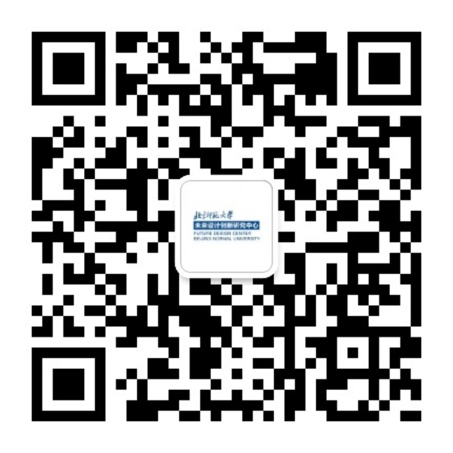 